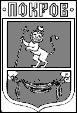 ПОСТАНОВЛЕНИЕГлавы Администрации города ПокровПетушинского района Владимирской области30.08.2021										№ 469аО местах проведения предвыборной агитации и выделении специальных мест для размещения предвыборных печатных агитационных материалов по выборам депутатов Государственной думы Федерального собрания Российской Федерации VIII созыва  19 сентября 2021 года	В соответствии с Федеральным законом от 12.06.2002 № 67-ФЗ «Об основных гарантиях избирательных прав и права на участие в референдуме граждан Российской Федерации», Законом Владимирской области от 13.02.2003 № 10-ОЗ «Избирательный кодекс Владимирской области», П О С Т А Н О В Л Я Ю:	1. Выделить специальные места для размещения предвыборных печатных агитационных материалов по выборам депутатов Государственной думы Федерального собрания Российской Федерации VIII созыва, которые должны состояться в период 17—19 сентября с завершением в единый день голосования 19 сентября 2021 года:- доски объявлений на всех автобусных остановках в черте города, территории городского рынка;- информационные городские доски на улицах Ленина, Герасимова;- пос. Введенский – доска объявлений;- стенды «ИНФОРМСИТИ» в секторе бесплатных объявлений (по согласованию с ООО «Созвездие»), расположенные:1) Больничный пр. д. 16 (ресторан «Гурман»);2) угол улиц Советской, Больничный проезд;3) пересечение улиц Ленина, Герасимова;4) пересечение улиц Ленина, К.Либкнехта (сквер);5) улица Герасимова;6) Школьный проезд д. 5;7) улица Ленина (автобусная остановка «Полиция»);8) улица Ленина д. 45 (автобусная остановка «Пятёрочка»);9) улица Ленина (автобусная остановка «Начальная школа»).2. Запретить вывешивать (расклеивать, размещать) предвыборные печатные агитационные материалы на памятниках, обелисках, зданиях, сооружениях и в помещениях, имеющих историческую, культурную или архитектурную ценность, а также в зданиях, в которых размещены избирательные комиссии, помещения для голосования, и на расстоянии 50 метров от входа в них.	3. Настоящее постановление вступает в силу со дня подписания, подлежит официального опубликованию в городской общественно-политической газете «Покров смотрит в будущее» и размещению на официальном сайте Администрации города Покров.Глава Администрации								О.В. Котров